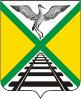 ПРОЕКТАдминистрация муниципального района"Забайкальский район"ПОСТАНОВЛЕНИЕ       декабря  2021 года									№ пгт. ЗабайкальскОб утверждении перечня муниципальных общеобразовательных учреждений муниципального района «Забайкальский район», на базе которых планируется реализация целевой модели наставничества и системы менторства в 2022 годуВ соответствии с приказом Министерства просвещения Российской Федерации и Профессионального союза работников народного образования и науки Российской Федерации от 20 августа 2019 г № ИП-941/06/484 «О примерном положении о нормах профессиональной этики педагогических работников», с целью реализации федерального проекта «Современная школа», «Социальная активность», «Успех каждого ребенка», «Молодые профессионалы» и Национальный проект «Образование» и регулирования отношений, связанных с функционированием и развитием наставнических программ в сфере общего образования, на основании ст.25 Устава муниципального района «Забайкальского района», постановляет:1. Утвердить перечень муниципальных общеобразовательных учреждений муниципального района «Забайкальский район», на базе которых планируется реализация целевой модели наставничества и системы менторства в 2022 году:1.1. Муниципальное общеобразовательное учреждение средняя общеобразовательная школа №2 пгт. Забайкальск;1.2. Муниципальное общеобразовательное учреждение средняя общеобразовательная школа п.ст.Билитуй;	2. Назначить ответственным за внедрение целевой модели наставничества и системы менторства Управление образованием Администрации муниципального района «Забайкальский район».	3. Руководителям вышеперечисленных общеобразовательных учреждений:	3.1. назначить ответственного за внедрение целевой модели наставничества и системы менторства в общеобразовательном учреждении;	3.2. подготовить и организовать работу по внедрению целевой модели наставничества и системы менторства, согласно алгоритма действий (приложение);	3.3. подготовиться к экспертной оценке (внешней) через сайт общеобразовательного учреждения в срок до 14 декабря 2021 года;	4. Направить на электронный адрес ruozab@mail.ru следующую информацию:	- ответственное лицо, отвечающее за разработку и реализацию целевой модели наставничества (система менторства) в общеобразовательном учреждении (директор, зам. директора, руководитель проектной группы);	- ссылку на размещение плана внедрения проекта «Целевая модель наставничества в образовательном учреждении», Положения и плана менторства на сайте образовательного учреждения.	5. Контроль исполнения данного постановления возложить на и.о.начальника Управления образованием Администрации муниципального района «Забайкальский район».И.о. Главы муниципального района			      В.Н. БеломестноваУТВЕРЖДЕНПостановлением Администрации муниципального района «Забайкальский район»от «   » декабря 2021 г. №Алгоритм деятельности по разработке и реализации целевой модели наставничества (системы менторства) в общеобразовательном учреждении 	1.Назначить руководителя проектной группы по внедрению проекта «Целевая модель наставничества в образовательной организации».	2.Утвердить состав проектной группы по внедрению проекта «Целевая модель наставничества в образовательной организации».	3.Изучить цель, задачи, содержание концепции «Целевая модель наставничества» («Методология (целевая модель) наставничества обучающихся для организаций, осуществляющих образовательную деятельность по общеобразовательным, дополнительным общеобразовательным и программам среднего профессионального образования, в том числе с применением лучших практик обмена опытом между обучающимися» - разработчик авторский коллектив под общим научным руководством Н.Ю. Синягиной, д.психол.н., профессора Министерство просвещения Российской Федерации, АНО «Институт развития социального капитала и предпринимательства»).Разработать, рассмотреть и утвердить и план внедрения проекта «Целевая модель наставничества в образовательной организации».	4.Разработать (использовать материал данной инструкции), рассмотреть и утвердить Положение о наставничестве.	5.Разработать систему менторства (определить форму менторства, составить план деятельности).	6.Разместить план внедрения проекта «Целевая модель наставничества в образовательной организации», Положение и план менторства на сайте общеобразовательного учреждения (создать в подразделе «Образование» отдельную вкладку «Целевая модель наставничества в образовательной организации» в соответствии с приказом Федеральной службы по надзору в сфере образования и науки РФ от 14.08.2020 г. №831 «Об утверждении требований к структуре официального сайта образовательной организации в информационнотелекоммуникационной сети «Интернет» и формату представления информации» п. 3.4. п.п. б).	7.Запустить деятельность по реализации целевой модели наставничества в общеобразовательном учреждении.